HDMI光钎线 2.0V  工程线   产品描述：HDMI光钎线 2.0V 4K线应用于矩阵、投影机，液晶电视，电脑，机顶盒等，工程系列适用于家庭影院，多功能会议室,指挥中心，调度中心，展览展示厅，酒店宴会厅、学校多媒体教学投影，监控，液晶拼接、LED屏等专用，特别适用于长矩离传输，线材自带信号放大功能，超强抗干扰，最长矩离可传输超过300米。技术说明: HDMI2.0V AM TO AM 光纤线OD:4.8MM 光电混合。 常用规格：1M-300M，支持分辨率：1920*1080/支持4K*2K/60HZ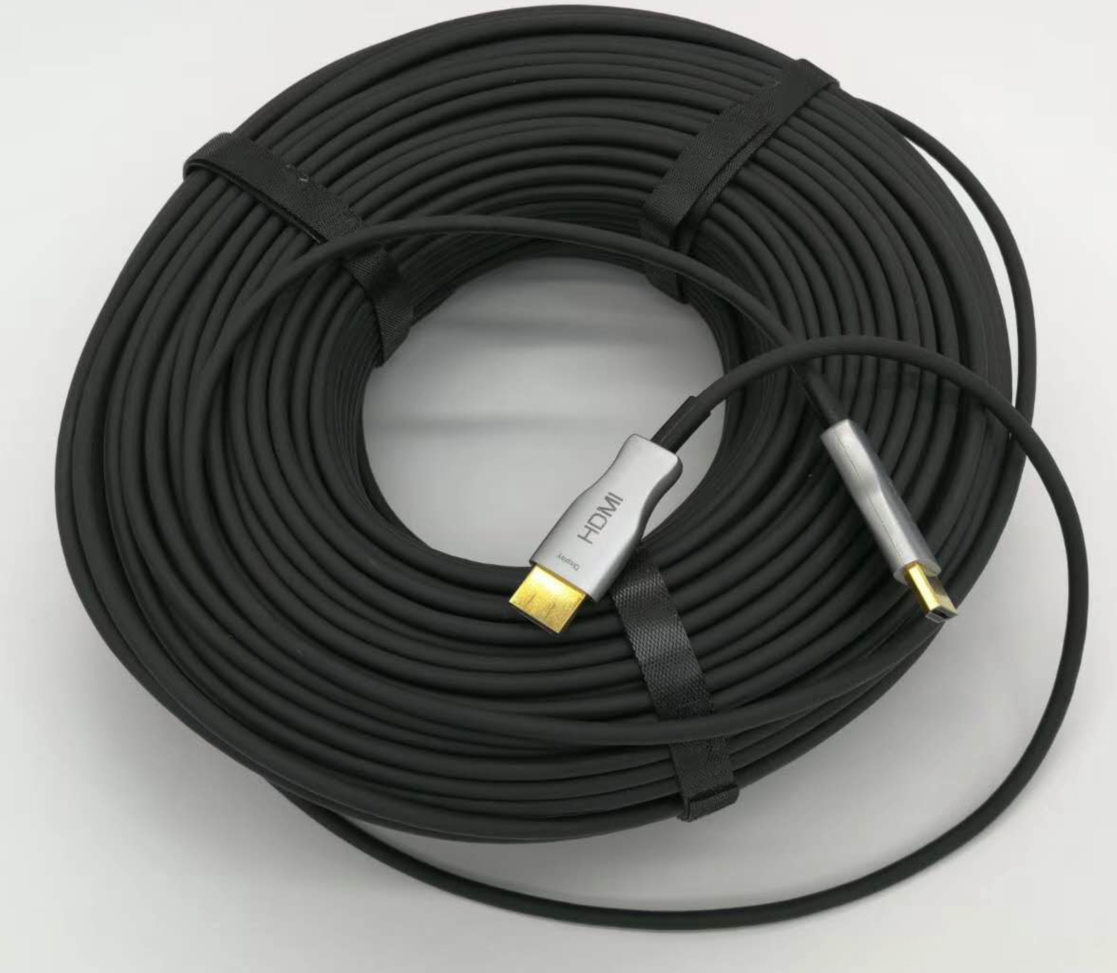 